Az anyag/készítmény beazonosítása. A gyártó beazonosítása.A készítmény megnevezése: Air Duster sűrített levegőMűködés módja: Aeroszolos tartály 75 – 750 ml1.3. Gyártó: /forgalmazó                    ENAN S.A.
                                                             ul. Strefowa 4
                                                             58-200 Dzierżoniów                                                             Vészhelyzeti telefon: 112 ,999A veszély meghatározása.Veszélyességi osztályba sorolás: F, H220A vegyi anyagok osztályozásáról (lásd 15. pont) kiadott EK rendelet előírásainak megfelelően a készítmény veszélyes osztályba lett sorolva. A készítmény rendkívül könnyen gyulladó, tűzveszélyes kategóriát kapott. Az egyedi csomagoláson figyelmeztető címkézést kell alkalmazni - lásd 15. pont.Veszélyes tulajdonságok: A készítmény rendkívül tűzveszélyes. Nem szabad a tűz irányába permetezni. Gáz állapotban a levegőnél nehezebb, ezért a környezeti terepmélyedésekben leülepedhet és távolról is könnyen begyulladhat.2.2. Egészségügyi veszélyek: A készítmény rendkívül könnyen gyulladó vegyi összetevőket tartalmaz.  Nem szabad az aeroszolt belélegezni. Nagy koncentrációban émelygést, hányingert, fejfájást, szédülést és szélsőséges esetekben eszméletvesztést, akár halált is okozhat. Folyékony állapotban fagyást okozhat.2.3. Veszélyessége a környezetre: Nem szabad az aeroszolos palackokat kilyukasztani, megrongálni, valamint a kiürült és sérült palackokat tűzbe dobni, elégetni. Normál körülmények között nem jelentkezik semmilyen környezetkárosító hatás. A cseppfolyós szénhidrogén gázok jellemzően rendkívül könnyen párolognak, és a tartályból történt távozásuk után gyorsan reakcióba lépnek egyéb légköri hidroxilcsoportokkal és az ózonnal.Összetétele. Egyéb információk az összetevőkről.Elsősegélynyújtás:4.1. Lehetséges tünetek expozíció után:Ha szembe kerül: szemégés, könnyezés,Belélegzéskor: égető érzést, köhögést válthat ki.Nagy koncentrációjú gázzal telített közegben tartózkodás esetén émelygést, hányingert, fejfájást, szédülést és szélsőséges esetekben eszméletvesztést, akár halált is okozhat, ha a környezetben nincs elegendő oxigén.A gázzal telített környezetben történő hosszú tartózkodás negatív befolyással lehet a központi idegrendszerre. A propánnal töltött gázpalack, vagy az atmoszférába gyorsan elszökő cseppfolyós gáz a bőrrel érintkezéskor fagyást okozhat.4.2. Az elsősegélynyújtás alapelvei:Belélegzéskor: A balesetet szenvedett személyt friss levegőre kell vinni, pihentetni, és melegen kell tartani. Ha a baleseti sérült eszméletét vesztette, de lélegzik, akkor helyezzük stabil oldalfekvésbe. Légzés kimaradás esetén kezdjük meg a mesterséges lélegeztetést. Szívleállás esetén újraélesztést kell alkalmazni. Ellenőrizni kell a légzést és a pulzust. Forduljon orvoshoz.Szembejutáskor: A szemet bőséges mennyiségű langyos vízzel kell kiöblíteni. Majd steril kötöző szerrel bekötözni. Azonnal hívjon mentőt és kérjen orvosi segítséget.Ha bőrrel érintkezik: A fagyott testrészeket hideg vízzel öblítsük le a testhő normalizálása érdekében. Távolítsuk el a vegyszerrel átitatott ruházatot, ékszereket és karórát, stb. hogyha ez lehetséges, de ne bántsuk, ha a ruha továbbra is a bőrhöz tapad. Ne próbáljuk a fagyott testrészeket gyorsan felmelegíteni - ezt csak fokozatosan tegyük. Kötözzük be steril kötöző szerrel. Ne használjunk krémeket, vagy hintőport. Figyelem: a vegyszerrel átitatott ruházat rendkívül tűzveszélyes. Eltávolítás előtt bő vízzel öblítsük le. A ruhákat újrafelhasználás előtt ki kell mosni.Tűzvédelmi intézkedések:5.1. Általános információk: A gáz túlnyomás alatt van a palackba töltve. Tűzveszélyes összetevőket tartalmaz. Semmiképp sem szabad az aeroszolos tartályban lévő gázt nyílt láng, vagy más hőforrás közelében alkalmazni, a gázpalackból kiengedni. A gázzal töltött palack felmelegedése során, 50 C° fölött robbanásveszélyes!A tűzveszélynek, vagy nagy hőhatásnak kitett gázpalackokat biztonságos távolságból vízzel kell hűteni, de nem szabad a tüzet kötött vízsugárral oltani, és ha lehetséges, el kell azokat távolítani a tűzveszélyes körzetből.  Értesítse környezetét a tűzveszélyről, a tűzoltásban részt nem vevő személyeket távolítsa el a tűzveszélyes környezetből, és értesítse a tűzoltókat.5.2. Egyéni védőeszközök: Nem szükséges5.3. Ajánlott tűzoltó anyagok: Száraz oltóanyag, oltóhab. Nem szabad vizet használni.Intézkedések véletlenszerű környezeti expozíciónál:6.1. Szivárgás: A veszélyes környezetből vigyük az embereket biztonságos helyre. Ne használjunk elektromos berendezéseket. Az elszökött gáz tovább terjedhet a talajfelszín közelében, még nagyobb távolságba is.6.2. Ártalmatlanítási módszerek: Minden potenciális gyújtóforrást el kell távolítani a veszélyes környezetből és evakuálni kell minden embert. A gázszivárgást/gázömlést el kell zárni, hogyha lehetséges, az emberek testi épségének megőrzése mellett. Nem szabad bemenni zárt/sűrűn beépített helyekre. A veszélyeztetett környéket alaposan át kell szellőztetni.Az anyag/készítmény kezelése, raktározás.A készítmény kezelése: El kell kerülni, hogy a készítmény közvetlenül a szembe jusson, vagy a gázt belélegezzük. A túlnyomással töltött tartályokat védeni kell a napfénytől, semmi esetre sem szabad azokat melegíteni, védeni kell az 50 C°-nál nagyobb hőmérsékletek ellen. Nem szabad a gázpalackokat kilyukasztani, vagy tűzben elégetni, még azok kiürülése után sem. Hőforrástól/szikrától/nyílt lángtól és forró felületektől távol kell azokat tárolni. Használat közben dohányozni tilos. Gyermekek elől elzárva kell tárolni.7.2. Tárolás: a gáztartályokat száraz, jól szellőző helyiségben kell tárolni, a kötelező érvényű tűzvédelmi előírásoknak megfelelően, 10 C° és 30 C° közötti hőmérsékleten. Biztosítani kell az állandó 50 C° alatti hőmérsékletet, valamint védeni kell a palackokat a közvetlen napsugárzástól és egyéb hőforrástól, és tárolásukat élelmiszerektől távol és gyermekek elől elzárva kell megoldani.7.3. Csomagolás: egyedi csomagolás - alumínium, vagy acél gáztartályok nyomás alatt, szállítási csomagolás - karton dobozban, vagy zsugorfóliázott tálcákon.Az expozíció ellenőrzése és egyéni védőeszközök:8.1. Expozíciós határértékek: a munkahelyi környezetre vonatkozóan, a Munkaügyi és Szociálpolitikai Miniszter a munkahelyek környezetében található egészségre veszélyes közeg legnagyobb megengedett koncentrációjáról és veszélyességéről kiadott Rendeletének előírásai szerint (Dz. U. Nr 217 z 2002 r. poz. 1833, a későbbi változtatásokkal együtt):            Bután NDS - 1900 mglm3,	NDSCh - 3000 mg/m3            Propán NDS - 1800 mglm3            Izobután NDS - 900 mglm3Az 1996. 09. 10-én kelt Minisztertanácsi Rendelet előírásai szerint, amely a veszélyes szerves hígítókkal dolgozó nők, terhes nők és szoptatós anyák számára tiltott munkahelyekről szól, ha a veszélyes vegyületek koncentrációja a munkahelyi környezetben meghaladja a legnagyobb megengedett terhelés 1/3 részét (Dz. U. Nr 114 z 1996 r. poz. 545, amelyet felváltott a 2002. július 30-án kelt Dz.U. Nr 127. sz. Rendelet a későbbi változtatásokkal)8.2.	Egészségügyi ajánlások: kerülni kell a termék közvetlenül szembe jutását, vagy gőzeinek belélegzését.Fizikai és kémiai tulajdonságokFizikai állapot: 0,55 g/cm3 sűrűségű, 20 C° hőmérsékletű gázGyúlékonyság: rendkívül könnyen gyulladó, tűzveszélyesRobbanási határ: a propán-bután gáz robbanási határa: 1,5-11,2 térfogat %Oxidációs tulajdonságok: nincs adatGáznyomás: 3,5 atm. 20 C°-onEgyéb adatok: nincs adatStabilitás, és reakciókészség:Az előírásoknak megfelelő tároláskor stabil. Nem mutat reakciókészséget.10.1.	Összeférhetetlen körülmények: a készítmény 40 C° feletti tárolása, valamint raktározása közvetlen napfénynek kitett helyen, óvni kell a gáztartályt sérülések ellen, és semmiképp sem szabad a készítményt közvetlen tűzforrás közelében tárolni és használni.Összeférhetetlen anyagok: Gyújtó hatású, oxidáló anyagok.10.3.	Bomláskor keletkező veszélyes melléktermékek: nem megállapítható.Toxikológiai adatok:11.1.	Akut expozíció hatásai embereknél: Belélegzés: Nagy koncentrációjú gázzal telített közegben tartózkodáskor émelygést, hányingert, fejfájást, szédülést és szélsőséges esetekben eszméletvesztést, akár halált is okozhat, ha a környezetben nincs elegendő oxigén.Szemirritáció: Nem mutat szemirritáló hatást. A folyékony állapotú gáz fagyást okozhat. Bőrszenzibilizáció: Nem mutat irritáló hatást. A propánnal töltött gázpalack, vagy az atmoszférába gyorsan elszökő cseppfolyós gáz a bőrrel történő érintkezéskor fagyást okozhat. 11.2. Toxicitás: Halálos adag és koncentráció állatok esetében: n-bután: belélegzéssel a patkányok esetében LD50 – 658000 mg/m3          Erős bőrirritáció (patkányoknál): nem végeztek vizsgálatokat          Erős légzőszervi irritáció: nem végeztek vizsgálatokatÖkológiai információk:A készítmény környezetre kifejtett hatásaival kapcsolatban nem végeztek vizsgálatokat.A készítmény nem kapott osztályba sorolást, mint környezetre veszélyes anyag.Hulladékkezelési szempontok:Hulladékok osztályozása: (A Környezetvédelmi Miniszter 2001. szeptember 27-én kelt Dz. U. 2001 Nr 112, poz. 1206. sz. Rendelete a későbbi változtatásokkal, a hulladékok katalógusba foglalásáról) Azonosító kód: 15 01 04 - fém alapanyagú csomagolások.A termék kezelése: Csak a teljesen kiürült palackokat szabad kidobni. A termék hulladékként kezelését, ártalmatlanítását (beleértve a lejárt szavatosságú palackokat is) a kötelező érvényű előírások szerint kell végezni (legjobb a feltételeknek megfelelő berendezésekkel végezni, vagy erre szakosodott cégnek átadni) 2001. 04. 27-én kelt Dz. U. Nr 62, poz. 628 i Dz. U. Nr 100, poz. 1085. sz. Törvény a későbbi módosításokkal.A csomagolás kezelése: A csomagolási hulladékok ártalmatlanítását a kötelező érvényű előírásoknak megfelelően kell végezni - 2001. 05. 11-én kelt, a csomagolásokról és a csomagolási hulladékokról szóló Dz. U. Nr 63,  poz. 638. sz. Törvény a későbbi módosításokkal.Szállítással kapcsolatos információk:
ADR 2. osztályAz anyag azonosító száma: UN 1950 AeroszolOsztályozási kód: 5 F (éghető gázok)Szállítási címkézés: matricaZárt terű szállító eszközzel kell szállítani. A szállítási csomagolásokat és az egyedi csomagolású gázpalackokat szállítás közben biztosítani kell elmozdulás ellen.Közúti szállításnál az ADR előírások kötelezőekVasúti szállításnál a RID előírások kötelezőek Szárazföldi szállításnál az ADN előírások kötelezőek Légi szállításnál a ICAO előírások kötelezőekTengeri szállításnál az IMDG előírások kötelezőekJogi előírásokkal kapcsolatos információk:15.1.  Kötelező érvényű jogi előírások:2005. szeptember 28-án kelt Egészségügyi Miniszteri Rendelet, a veszélyes anyagok felsorolásáról, osztályba sorolásáról és címkézéséről (Dz. U. Nr 201, poz.1674).2003. szeptember 2-án kelt Egészségügyi Miniszteri rendelet, a veszélyes anyagok és veszélyes vegyületek csomagolásának címkézéséről (Dz. U. Nr 173, poz. 1679), a későbbi módosításokkal együtt.2002. augusztus 14-én kelt Egészségügyi Miniszteri rendelet, a nem veszélyes anyagként besorolt egyes vegyipari keverékek biztonsági adatlapjának kötelező érvényű kiállításáról (Dz. U. Nr 142, poz. 1194).2002. november 29-én kelt Munkaügyi és Szociálpolitikai Miniszteri Rendelet a munkahelyi környezetet és az egészséget károsító veszélyes közeg legnagyobb megengedett koncentrációjáról és veszélyességéről (Dz. U. Nr 217 z 2002 r. poz. 1833, a későbbi változásokkal együtt)1997. szeptember 26-án kelt Munkaügyi és Szociálpolitikai Miniszteri Rendelet az általános munkavédelmi és munkabiztonsági előírásokról (Dz. U. Nr 129, poz. 844. valamint a 2002. évi Nr 91, poz. 811. sz. rendelet).2002. október 23-án kelt Európai megállapodás a veszélyes anyagok szállításáról (ADR); (Dz. U. Nr 194, poz. 1629. a mellékletekkel együtt)2001. április 27-én kelt, hulladékkezelésről szóló Törvény (Dz. U. Nr 62, poz. 628. a módosításokkal együtt Dz. U. 2003, Nr 7, poz. 78). 2001. szeptember 27-én kelt Környezetvédelmi Miniszteri Rendelet a hulladékok katalógusba foglalásáról (Dz. U. Nr 112, poz. 1206).2001. május 11-én kelt Törvény a csomagolások és csomagolási hulladékok részletes szabályairól (Dz. U. Nr 63, poz. 638).2003. július 28-án kelt Egészségügyi Miniszteri Rendelet a vegyipari készítmények és vegyi anyagok ökotoxicitásával, toxicitásával és fizikai-kémiai tulajdonságaival kapcsolatos vizsgálati módszerekről (Dz. U. Nr 232, poz. 2343).2004. január 13-án kelt Egészségügyi Miniszteri Rendelet a gyártásban és forgalmazásban található vegyi anyagok és vegyipari készítmények kötelező bejelentéséről (Dz. U. Nr 12, poz. 111).2002. július 15-én kelt Egészségügyi Miniszteri Rendelet a veszélyes vegyi anyagokról és készítményekről, amelyek csomagolását el kell látni gyermekzárral és a veszélyre figyelmeztető címkézéssel, amely tapintással is érzékelhető (Dz. U. Nr 140, poz. 1174), a későbbi módosításokkal együtt.2003. május 8-án kelt Munkaügyi és Szociálpolitikai Miniszteri Rendelet a vegyipari aeroszolos készítményekkel kapcsolatos részletes követelményekről (Dz. U. Nr 99, poz. 913).1907/2006/EK Rendelet a vegyi anyagok regisztrációjáról, értékeléséről, engedélyeztetéséről és az alkalmazott korlátozásokról (REACH).2008. december 16-án kelt 1272/2008. EK Rendelet a vegyi anyagok és vegyipari készítmények osztályozásáról, címkézéséről és csomagolásáról, amely módosította és hatályon kívül helyezte a korábbi 67/548/EGK és az 1999/45/EK rendeleteket, valamint módosította az 1907/2006. EK rendeletet.  15.2.  Csomagolások címkézése:P 262 - Szembe nem kerülhet.P 210 - Hőtől/szikrától/nyílt lángtól/forró felületektől távol tartandó. - Tilos a dohányzás.P 211 - Ne permetezzük nyílt láng, vagy más gyújtóforrás közelében.P 251 - Nyomás alatti tartály: ne lyukassza ki vagy égesse el, még a teljes kiürülés után sem.P 410 - Napfénytől védendő.P 412 - Nem érheti 50 C°/122 F° hőmérsékletnél magasabb hő.P 102 - Gyermekek elől elzárva tartandó.P 271 - Kizárólag jól szellőző helyiségben használható.P 301 + P310 - lenyelés esetén: azonnal forduljon toxikológiai központhoz vagy orvoshoz.P 262 - Szembe, bőrre vagy ruhára nem kerülhet.P 260 - A gázpermet belélegzése tilos.Piktogramok: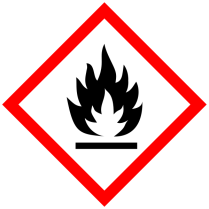 Veszélyre figyelmeztető jelzés: Rendkívül gyúlékony vegyi anyag.15.3. Veszélyességi osztályba sorolás:H220 rendkívül könnyen gyulladó, tűzveszélyes anyagEgyéb információk: A biztonsági adatlapon közölt információk kizárólag az itt megjelölt termékre vonatkoznak, és nem alkalmazhatók hasonló termékekre. Az adatlap az egyes összetevők biztonsági adatlapjai, a termékre vonatkozó adatok, a szakirodalom adatai, valamint a jelenlegi tudás és tapasztalat alapján lett kidolgozva, a jelenleg érvényben lévő biztonsági szempontok figyelembe vételével. Az adatlapon szereplő adatokat kizárólag segítségként lehet felhasználni a biztonságos szállítás, forgalmazás, alkalmazás és tárolás érdekében. A felhasználó viseli az Adatlapon szereplő adatok és információk nem megfelelő felhasználásából, valamint a termék nem megfelelő alkalmazásából eredő felelősséget.Biztonságtechnikai Adatlap veszélyes készítményhez2008. december 16-án kelt 1272/2008/EK rendeletBiztonságtechnikai Adatlap veszélyes készítményhez2008. december 16-án kelt 1272/2008/EK rendeletBiztonságtechnikai Adatlap veszélyes készítményhez2008. december 16-án kelt 1272/2008/EK rendeletSzám 44/12SŰRÍTETT LEVEGŐSŰRÍTETT LEVEGŐSŰRÍTETT LEVEGŐSŰRÍTETT LEVEGŐA kiadás napja:A frissítés kelte:Oldalak számaOldalak száma2012.08.072012.10.101/51/5Sorsz.Veszélyes anyagCAS számVeszélyességi osztályba sorolásMennyiség1.Gáz:- propán- bután- izobután74-98-6106-97-875-28-5H2200-100 %0-100 %0-100 %